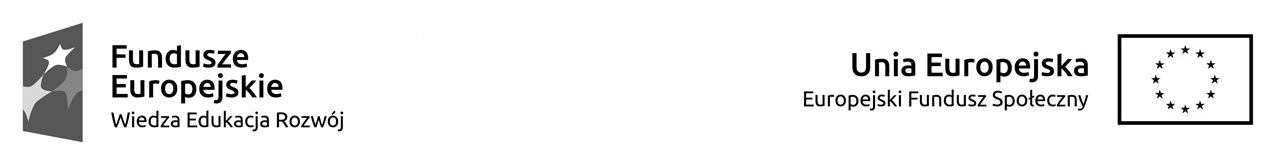 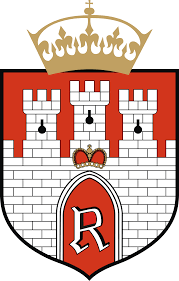 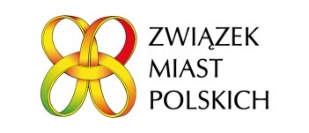 Załącznik Nr 1OŚWIADCZENIEO SPEŁNIANIU WARUNKÓW UDZIAŁU W POSTĘPOWANIU zgodnie z art. 22 i art. 24 ustawy z dnia 29 stycznia 2004 r. – Prawo zamówień publicznych (j.t. Dz. U. z 2019 r., poz. 1843)Biorąc udział w postępowaniu na realizację zamówienia o nazwie: Dostawa licencji na oprogramowanie systemowe umożliwiające wektoryzację i przestrzenne przedstawianie danych na stronach WWW oraz budowę kompletnych portali mapowych, ja - niżej podpisany, reprezentując firmę, której nazwa jest wskazana
w pieczęci nagłówkowej, jako upoważniony na piśmie lub wpisany w odpowiednich dokumentach rejestrowych, w imieniu reprezentowanej przeze mnie firmy, oświadczam, że:Spełniamy warunki ubiegania się o zamówienie, zgodnie z art. 22 ustawy z dnia 29 stycznia 2004 r. - Prawo zamówień publicznych (j.t. Dz. U. z 2019 r., poz. 1843).Nie podlegamy wykluczeniu z postępowania o udzielenie zamówienia na podstawie art. 24 ustawy z dnia 29 stycznia 2004 r. - Prawo zamówień publicznych (j.t. Dz. U.  z 2019 r., poz. 1843).Informacje podane w przedstawionych dokumentach są dokładne i prawidłowe oraz że, zostały przedstawione z pełną świadomością konsekwencji poważnego wprowadzenia w błąd.Na żądanie i bez zwłoki, przedstawimy zaświadczenia i inne rodzaje dowodów                      w formie dokumentów, z wyjątkiem przypadków w których – Zamawiający ma możliwość uzyskania odpowiednich dokumentów potwierdzających bezpośrednio za pomocą bezpłatnej krajowej bazy danych.….……………………………….  …………………………………….……………………….……….…………………                                                                                                                                     	   	        (data)                                                            (podpis osoby uprawnionej do reprezentowania firmy)